Publicado en México  el 20/09/2019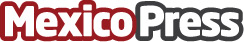 Runa entre las 10 startups del ranking LinkedIn MéxicoYa está disponible la clasificación de las Startups que están marcando precedente en la actualidadDatos de contacto:Héctor Aguilar55 6587 2556Nota de prensa publicada en: https://www.mexicopress.com.mx/runa-entre-las-10-startups-del-ranking Categorías: Finanzas Marketing Emprendedores E-Commerce Recursos humanos http://www.mexicopress.com.mx